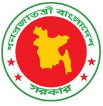 গণপ্রজাতন্ত্রী বাংলাদেশ সরকারউপপরিচালক, বাংলাদেশ কর্মচারী কল্যাণ বোর্ড, বিভাগীয় কার্যালয়, ঢাকাএবংমহাপরিচালক, বাংলাদেশ কর্মচারী কল্যাণ বোর্ড এর মধ্যে স্বাক্ষরিতবার্ষিক কর্মসম্পাদন চুক্তিজুলাই ১, ২০১৮ - জুন ৩০, ২০১৯ সূচিপত্রবাংলাদেশ কর্মচারী কল্যাণ বোর্ড, বিভাগীয় কার্যালয়, ঢাকা এর কর্মসম্পাদনের সার্বিক চিত্র ....................................৩উপক্রমণিকা .................................................................................................................................৪সেকশন ১ : রূপকল্প (Vision), অভিলক্ষ্য (Mission), কৌশলগত উদ্দেশ্যসমূহ এবং কার্যাবলি ...........................৫সেকশন ২ : বিভিন্ন কার্যক্রমের চুড়ান্ত ফলাফল/প্রভাব (Outcome/Impact) ...............................................৬সেকশন ৩ : কৌশলগত উদ্দেশ্য, অগ্রাধিকার, কার্যক্রম, কর্মসম্পাদন সূচক এবং লক্ষ্যমাত্রাসমূহ...............................৭সংযোজনী-১ : শব্দসংক্ষেপ (Acronyms) ..........................................................................................১১সংযোজনী-২: কর্মসম্পাদন সূচকসমূহ, বাস্তবায়নকারী এবং পরিমাপ পদ্ধতি .....................................................১২সংযোজনী-৩ : কর্মসম্পাদন লক্ষ্যমাত্র অর্জনের ক্ষেত্রে অন্য দপ্তর/সংস্থার উপর নির্ভরশীলতা .................................১৩বাংলাদেশ কর্মচারী কল্যাণ বোর্ড, বিভাগীয় কার্যালয়, ঢাকা এর কর্মসম্পাদনের সার্বিক চিত্র(Overview of the Performance of the Bangladesh Karmochary Kallyan Board, Divisional Office, Dhaka.)সাম্প্রতিক অর্জন, চ্যালেঞ্জ এবং ভবিষ্যৎ পরিকল্পনাসাম্প্রতিক বছরসমূহের (৩ বছর) প্রধান অর্জনসমূহ:বিগত তিন অর্থবছরে ২৬৪০ টি আবেদনের বিপরীতে মাসিক কল্যাণ ভাতা (চলমান কার্ড ৭৯১০ টি সহ) বাবদ ২৮.৬৩ কোটি টাকা, সাধারণ চিকিৎসার জন্য ৩৮১৯ টি আবেদনের বিপরীতে ২.৭৫ কোটি টাকা, ১১ থেকে ২০ গ্রেডের (পূর্বের ৩য় ও ৪র্থ শ্রেণি) সরকারি কর্মচারীদের ৩৭.৫৫ হাজার ছেলে মেয়েকে শিক্ষাবৃত্তি হিসেবে ৮.৯৩ কোটি টাকা, চাকরিরত অবস্থায় মৃত কর্মচারীর পরিবারের ১৯১৮ টি আবেদনের বিপরীতে যৌথবীমা হিসেবে এককালিন ১৯.০৮ কোটি টাকা আর্থিক অনুদান প্রদান করা হয়েছে। সরকারি কর্মচারীদের দাফন/অন্ত্যেষ্টিক্রিয়ার জন্য ১৪৫১ টি আবেদনের বিপরীতে ৩.২৩ কোটি টাকা আর্থিক অনুদান প্রদান করা হয়েছে। এছাড়া অত্র কার্যালয়ে একটি হেল্প ডেস্ক খোলা হয়েছে। অভিযোগ বক্স স্থাপন করা হয়েছে যার মাধ্যমে অভিযোগ গ্রহণ ও দ্রুততার সাথে অভিযোগ নিষ্পত্তির ব্যবস্থা করা হচ্ছে। শিক্ষাবৃত্তি/শিক্ষা সহায়তা অনলাইনে আবেদন গ্রহন করা হয়েছে ও অনলাইনে আবেদন যাচাই-বাছাই করার ব্যবস্থা করা হয়েছে। চিকিৎসা সাহায্য সফটওয়ারের মাধ্যমে কম্পিউটারে এন্ট্রি করা হচ্ছে ও সাথে সাথে সেবা গ্রহীতাগণ তার মোবাইলে ম্যাসেজের মাধ্যমে তার আবেদনটি কার্যালয়ে গ্রহণের বিষয়টি জানতে পারছে এবং কোন আপত্তি থাকলে সেটাও জানতে পারছে। কল্যান ভাতা রিকনসাইল করার জন্য সফটওয়ার স্থাপন করা হয়েছে। দ্রুত তথ্য প্রাপ্তির লক্ষ্যে অত্র বিভাগীয় কার্যালয়ে ব্রডব্যান্ড ইন্টারনেট ও সংযোগ স্থাপন করা হয়েছে। যার মাধ্যমে বিভিন্ন তথ্য দ্রুততার সাথে আদান-প্রদান করা সম্ভব হচ্ছে।সমস্যা ও চ্যালেঞ্জসমূহ:অত্র কার্যালয়ের প্রধান সমস্যা হচ্ছে অফিসের জায়গা সংকট, প্রয়োজনীয় জায়গা না থাকায় কর্মচারীদের কাজের ব্যাঘাত ঘটছে। এ জন্য নতুন কক্ষের ব্যবস্থা করা প্রয়োজন। বর্তমান ইন্টারনেটের যুগে অনলাইনে আবেদন গ্রহণ সময়ের দাবী কিন্তু প্রত্যন্ত অঞ্চলে ইন্টারনেটের সুব্যবস্থা না থাকায় অনলাইনে আবেদন গ্রহণের ক্ষেত্রে কিছুটা সমস্যার সম্মূখিন হতে হচ্ছে।     বিভাগীয় কার্যালয়, ঢাকা এর ভবিষ্যৎ কর্মপরিকল্পনা:বাংলাদেশ কর্মচারী কল্যাণ বোর্ড, বিভাগীয় কার্যালয়, ঢাকাকে একটি কার্যকর দক্ষ এবং গতিশীল সেবামূলক প্রতিষ্ঠান হিসেবে গড়ে তোলা। সেবা গ্রহণকারীদের দ্রুততার সাথে সেবা প্রদান করা এবং অত্র অফিসের কার্যক্রম অনলাইন ভিত্তিক করা। ২০১৮-২০১৯ অর্থ বছরের সম্ভাব্য প্রধান অর্জনসমূহ:সেবা পদ্ধতি (সাধারণ চিকিৎসা অনুদান, শিক্ষাবৃত্তি, দাফন/অন্ত্যেষ্টিক্রিয়া, ও যৌথবীমার এককালীন অনুদান) সহজীকরণ ও দ্রুত নিষ্পত্তি করা। ইএফটি এর মাধ্যমে (সাধারণ চিকিৎসা অনুদান, শিক্ষাবৃত্তি, দাফন/অন্ত্যেষ্টিক্রিয়া, ও যৌথবীমার এককালীন অনুদান) দ্রুত অনুদানের অর্থ প্রেরণ করা। উপক্রমণিকা (Preamble)বাংলাদেশ কর্মচারী কল্যাণ বোর্ডে, বিভাগীয় কার্যালয়, ঢাকা এর প্রাতিষ্ঠানিক দক্ষতা বৃদ্ধি, স্বচ্ছতা ও জবাবদিহিতা জোরদার করা, সুশাসন সংহতকরণ এবং সম্পদের যথাযথ ব্যবহার নিশ্চিতকরণের মাধ্যমে রূপকল্প ২০২১ এর যথাযথ বাস্তবায়নের সহযোগিতার লক্ষ্যে-উপপরিচালক, বাংলাদেশ কর্মচারী কল্যাণ বোর্ড, বিভাগীয় কার্যালয়, ঢাকা এবংমহাপরিচালক, বাংলাদেশ কর্মচারী কল্যাণ বোর্ড এর মধ্যে ২০১৮ সালের জুন মাসের ২০ তারিখে  এই বার্ষিক কর্মসম্পাদন চুক্তি স্বাক্ষরিত হল।এই চুক্তিতে স্বাক্ষরকারী উভয়পক্ষ নিম্নলিখিত বিষয়সমূহে সম্মত হলেন:সেকশন - ১বাংলাদেশ কর্মচারী কল্যাণ বোর্ড, বিভাগীয় কার্যালয়, ঢাকা এর রূপকল্প (Vision), অভিলক্ষ্য (Mission), কৌশলগত উদ্দেশ্যসমূহ এবং কার্যাবলি।১.১ রূপকল্প (Vision): প্রজাতন্ত্রের কর্মচারীদেরকে সেবা প্রদানের লক্ষ্যে বাংলাদেশ কর্মচারী কল্যাণ বোর্ড, বিভাগীয় কার্যালয়, ঢাকাকে একটি দক্ষ, যুগোপযোগী এবং তথ্য-প্রযুক্তিসমৃদ্ধ কল্যাণমূলক প্রতিষ্ঠান হিসেবে গড়ে তোলা।  ১.২ অভিলক্ষ্য (Mission):কল্যাণমূলক বিভিন্ন সেবা প্রদানের মাধ্যমে প্রজাতন্ত্রের অসামরিক কাজে নিয়োজিত বোর্ডের এক্তেয়ারভুক্ত সকল কর্মচারী এবং তাঁদের পরিবারবর্গের আর্থসামাজিক নিরাপত্তা বিধানে সহায়তা প্রদান করা।কৌশলগত উদ্দেশ্যসমূহ (Strategic Objectives):কর্মচারীদের কল্যাণ নিশ্চিতকরণ।বা.ক.ক.বো. বিভাগীয় কার্যালয়, ঢাকা এর স্বচ্ছতা ও জবাবদিহিতা নিশ্চিতকরণ।১.৪ কার্যাবলি (Functions):সেকশন -২কৌশলগত উদ্দেশ্য, অগ্রাধিকার, কার্যক্রম, কর্মসম্পাদন সূচক এবং লক্ষ্যমাত্রাসমূহবা.ক.ক.বো, বিভাগীয় কার্যালয়, ঢাকার আবশ্যিক কৌশলগত উদ্দেশ্যসমূহ(মোট নম্বর-২০)   * জনপ্রশাসন প্রশিক্ষণ ম্যানুয়াল অনুযায়ী উক্ত প্রশিক্ষণ আয়োজন করতে হবে।** মন্ত্রিপরিষদ বিভাগের ই-গভর্ন্যান্স অধিশাখা হতে প্রাপ্ত প্রতিবেদন।*** মন্ত্রিপরিষদ বিভাগের ই-গভর্ন্যান্স অধিশাখা হতে প্রাপ্ত প্রতিবেদন।	আমি উপপরিচালক, বাংলাদেশ কর্মচারী কল্যাণ বোর্ড, বিভাগীয় কার্যালয়, ঢাকা এর প্রতিনিধি হিসেবে গণপ্রজাতন্ত্রী বাংলাদেশ সরকারের বাংলাদেশ কর্মচারী কল্যাণ বোর্ডের মহাপরিচালক এর নিকট অঙ্গীকার করছি যে, এ চুক্তিতে বর্ণিত ফলাফল অর্জনে সচেষ্ট থাকব।আমি মহাপরিচালক, গণপ্রজাতন্ত্রী বাংলাদেশ সরকারের বাংলাদেশ কর্মচারী কল্যাণ বোর্ডের প্রতিনিধি হিসেবে উপপরিচালক, বাংলাদেশ কর্মচারী কল্যাণ বোর্ড, বিভাগীয় কার্যালয়, ঢাকা এর নিকট অঙ্গীকার করছি যে, এ চুক্তিতে বর্ণিত ফলাফল অর্জনে প্রয়োজনীয় সহযোগিতা প্রদান করব।স্বাক্ষরিত: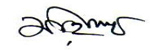 সংযোজনী-১:শব্দসংক্ষেপ (Acronyms)বা.ক.ক.বো	বাংলাদেশ কর্মচারী কল্যাণ বোর্ডসংযোজনী-২: কর্মসম্পাদন সূচকসমূহ, বাস্তবায়নকারী এবং পরিমাপ পদ্ধতি এর বিবরণ:সংযোজনী-৩: অন্য দপ্তর/সংস্থার নিকট সুনিদির্ষ্ট কর্মসম্পাদন চাহিদাসমূহ সূচকসমূহ:অক্ষমতাজনিত কারণে অবসরপ্রাপ্ত ও মৃত কর্মচারীগণের পরিবারের জন্য মাসিক কল্যাণভাতা প্রদান;কর্মরত অবস্থায় মৃত্যুবরণকারী কর্মচারীর পরিবারকে যৌথবীমার এককালীন অনুদান প্রদান;কর্মচারী ও তাঁর পরিবারের সদস্যদের জন্য সাধারণ চিকিৎসা অনুদান প্রদান;১১ থেকে ২০ গ্রেডের (পূর্বের ৩য় ও ৪র্থ শ্রেণি) কর্মরত সরকারি কর্মচারী এবং অবসরপ্রাপ্ত/মৃত কর্মচারীর অনধিক দু’ সন্তানের জন্য শিক্ষাবৃত্তি প্রদান;কর্মচারীদের নিজের ও পরিবারের সদস্যদের জন্য দাফন/অন্ত্যেষ্টিক্রিয়ার অনুদান প্রদান;কর্মরত সরকারি কর্মচারী ও তাদের সন্তানদের জন্য প্রতিবছর ক্রীড়া প্রতিযোগিতার আয়োজন, ইত্যাদি।কৌশলগত উদ্দেশ্য (Strategic Objectives)কৌশলগত উদ্দেশ্যের মানকার্যক্রম(Activities)কর্মসম্পাদন সূচক(Performance Indicators)একক(Unit)কর্মসম্পাদন সূচকের মান(Weight of Performance Indicators)প্রকৃত অর্জনপ্রকৃত অর্জনলক্ষ্যমাত্রা/নির্ণায়ক  ২০১৮-১৯(Target/Criteria Value for FY 2017-18)লক্ষ্যমাত্রা/নির্ণায়ক  ২০১৮-১৯(Target/Criteria Value for FY 2017-18)লক্ষ্যমাত্রা/নির্ণায়ক  ২০১৮-১৯(Target/Criteria Value for FY 2017-18)লক্ষ্যমাত্রা/নির্ণায়ক  ২০১৮-১৯(Target/Criteria Value for FY 2017-18)লক্ষ্যমাত্রা/নির্ণায়ক  ২০১৮-১৯(Target/Criteria Value for FY 2017-18)প্রক্ষেপণ(Projection)২০১৯-২০২০প্রক্ষপেণ(Projection)২০২০-২০২১কৌশলগত উদ্দেশ্য (Strategic Objectives)কৌশলগত উদ্দেশ্যের মানকার্যক্রম(Activities)কর্মসম্পাদন সূচক(Performance Indicators)একক(Unit)কর্মসম্পাদন সূচকের মান(Weight of Performance Indicators)২০১৬-১৭২০১৭-১৮*অসাধারণঅতি উত্তমউত্তমচলতি মানচলতিমানের নিম্নেপ্রক্ষেপণ(Projection)২০১৯-২০২০প্রক্ষপেণ(Projection)২০২০-২০২১কৌশলগত উদ্দেশ্য (Strategic Objectives)কৌশলগত উদ্দেশ্যের মানকার্যক্রম(Activities)কর্মসম্পাদন সূচক(Performance Indicators)একক(Unit)কর্মসম্পাদন সূচকের মান(Weight of Performance Indicators)২০১৬-১৭২০১৭-১৮*১০০%৯০%৮০%৭০%৬০%প্রক্ষেপণ(Projection)২০১৯-২০২০প্রক্ষপেণ(Projection)২০২০-২০২১১২৩৪৫৬৭৮৯১০১১১২১৩১৪১৫বা.ক.ক.বো. বিভাগীয় কার্যালয়, সিলেট এর কৌশলগত উদ্দেশ্যসমূহবা.ক.ক.বো. বিভাগীয় কার্যালয়, সিলেট এর কৌশলগত উদ্দেশ্যসমূহবা.ক.ক.বো. বিভাগীয় কার্যালয়, সিলেট এর কৌশলগত উদ্দেশ্যসমূহবা.ক.ক.বো. বিভাগীয় কার্যালয়, সিলেট এর কৌশলগত উদ্দেশ্যসমূহবা.ক.ক.বো. বিভাগীয় কার্যালয়, সিলেট এর কৌশলগত উদ্দেশ্যসমূহবা.ক.ক.বো. বিভাগীয় কার্যালয়, সিলেট এর কৌশলগত উদ্দেশ্যসমূহবা.ক.ক.বো. বিভাগীয় কার্যালয়, সিলেট এর কৌশলগত উদ্দেশ্যসমূহবা.ক.ক.বো. বিভাগীয় কার্যালয়, সিলেট এর কৌশলগত উদ্দেশ্যসমূহবা.ক.ক.বো. বিভাগীয় কার্যালয়, সিলেট এর কৌশলগত উদ্দেশ্যসমূহবা.ক.ক.বো. বিভাগীয় কার্যালয়, সিলেট এর কৌশলগত উদ্দেশ্যসমূহবা.ক.ক.বো. বিভাগীয় কার্যালয়, সিলেট এর কৌশলগত উদ্দেশ্যসমূহবা.ক.ক.বো. বিভাগীয় কার্যালয়, সিলেট এর কৌশলগত উদ্দেশ্যসমূহবা.ক.ক.বো. বিভাগীয় কার্যালয়, সিলেট এর কৌশলগত উদ্দেশ্যসমূহবা.ক.ক.বো. বিভাগীয় কার্যালয়, সিলেট এর কৌশলগত উদ্দেশ্যসমূহবা.ক.ক.বো. বিভাগীয় কার্যালয়, সিলেট এর কৌশলগত উদ্দেশ্যসমূহ[১] কর্মচারীদের কল্যাণ নিশ্চিতকরণ৭০[১.১] অক্ষমতাজনিত কারণে অবসরপ্রাপ্ত ও মৃত কর্মচারীগণের পরিবারের জন্য মাসিক কল্যাণভাতা প্রদান[১.১.১] স্বয়ং সম্পূর্ণ আবেদন নিষ্পত্তির সময়গড় কার্যদিবস১২.০০৩৫১২কার্যদিবস১৫২০২৫৩০৩৫১৫১৫[১] কর্মচারীদের কল্যাণ নিশ্চিতকরণ৭০[১.২] কর্মরত অবস্থায় মৃত্যুবরণকারী কর্মচারীর পরিবারকে যৌথবীমার এককালীন অনুদান প্রদান[১.২.১] স্বয়ং সম্পূর্ণ আবেদন নিষ্পত্তির সময়গড় কার্যদিবস১২.০০৩৫১১কার্যদিবস১৫২০২৫৩০৩৫১৫১৫[১] কর্মচারীদের কল্যাণ নিশ্চিতকরণ৭০[১.৩] কর্মচারী ও তাঁর পরিবারের সদস্যদের জন্য চিকিৎসা অনুদান প্রদান[১.৩.১] স্বয়ং সম্পূর্ণ আবেদন নিষ্পত্তির সময়গড় কার্যদিবস১২.০০৩৫২৫কার্যদিবস২৫৩০৩৫৪০৪৫২৫২৫[১] কর্মচারীদের কল্যাণ নিশ্চিতকরণ৭০[১.৪] কর্মচারীর সন্তানদের শিক্ষাবৃত্তি প্রদান[১.৪.১] স্বয়ং সম্পূর্ণ আবেদন নিষ্পত্তির নির্ধারিত সময়তারিখ/সময়১২.০০৩০ জুন, ২০১৭১১/০৬/২০১৮তারিখে উপকমিটর সভা অনুষ্ঠিত হয়েছে। ২০ জুন, ২০১৯২২ জুন, ২০১৯২৪ জুন, ২০১৯২৬ জুন, ২০১৯২৭ জুন, ২০১৯২০ জুন, ২০২০২০ জুন, ২০২১[১] কর্মচারীদের কল্যাণ নিশ্চিতকরণ৭০[১.৫] কর্মচারী ও পরিবারের সদস্যদের জন্য দাফন/ অন্ত্যেষ্টিক্রিয়ার অনুদান প্রদান[১.৫.১] স্বয়ং সম্পূর্ণ আবেদন নিষ্পত্তির সময়গড় কার্যদিবস১২.০০১৫৯কার্যদিবস৭১০১২১৫২০৭৭[১] কর্মচারীদের কল্যাণ নিশ্চিতকরণ৭০[১.৬] কর্মচারী ও তাঁদের সন্তানদের জন্য বার্ষিক ক্রীড়া প্রতিযোগিতা আয়োজন[১.৬.১] বার্ষিক ক্রীড়া প্রতিযোগিতা আয়োজনের নির্ধারিত সময়তারিখ/ সময়১০.০০১২ মার্চ২০১৭০২ ফেব্রুয়ারি,  ২০১৮২৮ ফেব্রুয়ারি, ২০১৯৭ মার্চ, ২০১৯১৫ মার্চ, ২০১৯২০ মার্চ, ২০১৯৩০ মার্চ, ২০১৯২৮ ফেব্রুয়ারি, ২০২০২৮ ফেব্রুয়ারি, ২০২১[২]স্বচ্ছতা ও জবাবদিহিতা নিশ্চিতকরণ১০[২.১]  অনুদানের অর্থ ইএফটি এর মাধ্যমে প্রেরণ[২.১.১]  প্রয়োজনীয় সময়তারিখ/ সময়০৫.০০----১৫ মে,২০১৯২০ মে, ২০১৯২২ মে, ২০১৯২৪ মে, ২০১৯২৬ মে, ২০১৯----[২]স্বচ্ছতা ও জবাবদিহিতা নিশ্চিতকরণ১০[২.২] রিকনসাইল সফটওয়্যার স্থাপন[২.২.১] প্রয়োজনীয় সময়তারিখ/ সময়০৫.০০----১৫ জুন,২০১৯২০ জুন, ২০১৯২২ জুন, ২০১৯২৪ জুন, ২০১৯২৬ জুন, ২০১৯----মোট৮০৮০কলাম-১কলাম-২কলাম-৩কলাম-৪কলাম-৪কলাম-৫কলাম-৬কলাম-৬কলাম-৬কলাম-৬কলাম-৬কৌশলগত উদ্দেশ্যকৌশলগত উদ্দেশ্যের মানকার্যক্রম(Activities)কর্মসম্পাদন সূচক একক কর্মসম্পাদন সূচকের মান লক্ষ্যমাত্রার মান-২০১৮-১৯লক্ষ্যমাত্রার মান-২০১৮-১৯লক্ষ্যমাত্রার মান-২০১৮-১৯লক্ষ্যমাত্রার মান-২০১৮-১৯লক্ষ্যমাত্রার মান-২০১৮-১৯কৌশলগত উদ্দেশ্যকৌশলগত উদ্দেশ্যের মানকার্যক্রম(Activities)কর্মসম্পাদন সূচক একক কর্মসম্পাদন সূচকের মান অসাধারণঅতি উত্তম উত্তম চলতি মান চলতি মানের নিম্নে কৌশলগত উদ্দেশ্যকৌশলগত উদ্দেশ্যের মানকার্যক্রম(Activities)কর্মসম্পাদন সূচক একক কর্মসম্পাদন সূচকের মান ১০০%৯০%৮০%৭০%৬০%বার্ষিক কর্মসম্পাদন চুক্তি বাস্তবায়ন জোরদারকরণ৩২০১৭-১৮ অর্থবছরের খসড়া বার্ষিক কর্মসম্পাদন চুক্তির মূল্যায়ন প্রতিবেদন দাখিলমূল্যায়ন প্রতিবেদন দাখিলকৃততারিখ১২৪ জুলাই, ২০১৮২৯ জুলাই, ২০১৮৩০ জুলাই, ২০১৮৩১ জুলাই, ২০১৮০১ আগষ্ট, ২০১৮বার্ষিক কর্মসম্পাদন চুক্তি বাস্তবায়ন জোরদারকরণ৩২০১৮-১৯ অর্থবছরের বার্ষিক কর্মসম্পাদন চুক্তির অর্ধবার্ষিক মূল্যায়ন প্রতিবেদন উর্ধ্বতন কর্তৃপক্ষের নিকট দাখিল।মূল্যায়ন প্রতিবেদন দাখিলকৃততারিখ১১৩ জানুয়ারি-২০১৯১৬ জানুয়ারি-২০১৯১৭ জানুয়ারি-২০১৯২০ জানুয়ারি-২০১৯২১ জানুয়ারি-২০১৯বার্ষিক কর্মসম্পাদন চুক্তি বাস্তবায়ন জোরদারকরণ৩সরকারি কর্মসম্পাদন ব্যবস্থাপনা পদ্ধতিসহ অন্যান্য বিষয়ে কর্মকর্তা/কর্মচারীদের জন্য প্রশিক্ষণ আয়োজনআয়োজিত প্রশিক্ষণের সময়জনঘন্টা*১৬০----কার্যপদ্ধতি, কর্মপরিবেশ ও সেবার মানোন্নয়ন৯ই-ফাইলিং পদ্ধতি বাস্তবায়নফ্রন্ট ডেস্কের মাধ্যমে গ্রহীত ডাক ই-ফাইলিং সিস্টেমে আপলোডকৃত%১৮০৭০৬০৫৫৫০কার্যপদ্ধতি, কর্মপরিবেশ ও সেবার মানোন্নয়ন৯ই-ফাইলিং পদ্ধতি বাস্তবায়নই-ফাইলিং নথি নিষ্পত্তিকৃত *%১৫০৪৫৪০৩৫৩০কার্যপদ্ধতি, কর্মপরিবেশ ও সেবার মানোন্নয়ন৯ই-ফাইলিং পদ্ধতি বাস্তবায়নই-ফাইলে পত্র জারীকৃত **%১৪০৩৫৩০২৫২০কার্যপদ্ধতি, কর্মপরিবেশ ও সেবার মানোন্নয়ন৯উদ্ভাবনী উদ্যোগ ও ক্ষুদ্র উন্নয়ন প্রকল্প (SIP) বাস্তবায়ননূন্যতম একটি উদ্ভাবনী উদ্যোগ/ক্ষুদ্র উন্নয়ন প্রকল্প বাস্তবায়নতারিখ১৩১ ডিসেম্বর-২০১৮৭ জানুয়ারি-২০১৯১৪ জানুয়ারি-২০১৯২১ জানুয়ারি-২০১৯২৮ জানুয়ারি-২০১৯কার্যপদ্ধতি, কর্মপরিবেশ ও সেবার মানোন্নয়ন৯সিটিজেনস চার্টার বাস্তবায়নহালনাগাদকৃত সিটিজেনস চার্টার অনুযায়ী প্রদত্তসেবা%১৮০৭৫৭০৬০৫০কার্যপদ্ধতি, কর্মপরিবেশ ও সেবার মানোন্নয়ন৯সিটিজেনস চার্টার বাস্তবায়নসেবাগ্রহীতাদের মতামত পরিবীক্ষণ ব্যবস্থা চালুকৃততারিখ১৩১ ডিসেম্বর-২০১৮১৫ জানুয়ারি-২০১৯০৭ ফেব্রুয়ারি -২০১৯১৭ ফেব্রুয়ারি-২০১৯২৮ ফেব্রুয়ারি-২০১৯কার্যপদ্ধতি, কর্মপরিবেশ ও সেবার মানোন্নয়ন৯অভিযোগ প্রতিকার ব্যবস্থা বাস্তবায়ননিদির্ষ্ট সময়ের মধ্যে অভিযোগ নিষ্পত্তিকৃত %১৯০৮০৭০৬০৫০কার্যপদ্ধতি, কর্মপরিবেশ ও সেবার মানোন্নয়ন৯পিআরএল শুরুর ২ মাস পূর্বে সংশ্লিষ্ট কর্মচারীরপিআরএল ও ছুটি নগদায়নপত্র জারি নিশ্চিতকরণপিআরএল আদেশ জারিকৃত %১১০০৯০৮০--কার্যপদ্ধতি, কর্মপরিবেশ ও সেবার মানোন্নয়ন৯পিআরএল শুরুর ২ মাস পূর্বে সংশ্লিষ্ট কর্মচারীরপিআরএল ও ছুটি নগদায়নপত্র জারি নিশ্চিতকরণছুটি নগদায়নপত্র জারিকৃত%১১০০৯০৮০-কৌশলগত উদ্দেশ্যকৌশলগত উদ্দেশ্যের মানকার্যক্রম(Activities)কর্মসম্পাদন সূচক (Performance Indicators)একক (Unit)কর্মসম্পাদন সূচকের মান (Weight of  Performance Indicators)লক্ষ্যমাত্রা/নির্ণায়ক ২০১৮-১৯(Target/Criteria Value for FY 2017-18)লক্ষ্যমাত্রা/নির্ণায়ক ২০১৮-১৯(Target/Criteria Value for FY 2017-18)লক্ষ্যমাত্রা/নির্ণায়ক ২০১৮-১৯(Target/Criteria Value for FY 2017-18)লক্ষ্যমাত্রা/নির্ণায়ক ২০১৮-১৯(Target/Criteria Value for FY 2017-18)লক্ষ্যমাত্রা/নির্ণায়ক ২০১৮-১৯(Target/Criteria Value for FY 2017-18)কৌশলগত উদ্দেশ্যকৌশলগত উদ্দেশ্যের মানকার্যক্রম(Activities)কর্মসম্পাদন সূচক (Performance Indicators)একক (Unit)কর্মসম্পাদন সূচকের মান (Weight of  Performance Indicators)অসাধারণ (Excelent)অতি উত্তম (Very Good)উত্তম (Good)চলতি মান (Fair)চলতি মানের নিম্নে (Poor)কৌশলগত উদ্দেশ্যকৌশলগত উদ্দেশ্যের মানকার্যক্রম(Activities)কর্মসম্পাদন সূচক (Performance Indicators)একক (Unit)কর্মসম্পাদন সূচকের মান (Weight of  Performance Indicators)১০০%৯০%৮০%৭০%৬০%আর্থিক ও সম্পদ ব্যবস্থাপনা উন্নয়ন৫অডিট আপত্তি নিষ্পত্তি কার্যক্রমের উন্নয়নব্রডসীট জবাব প্রেরিত %০.৫৬০৫৫৫০৪৫৪০আর্থিক ও সম্পদ ব্যবস্থাপনা উন্নয়ন৫অডিট আপত্তি নিষ্পত্তি কার্যক্রমের উন্নয়নঅডিট আপত্তি নিষ্পত্তিকৃত%০.৫৫০৪৫৪০৩৫৩০আর্থিক ও সম্পদ ব্যবস্থাপনা উন্নয়ন৫স্থাবর ও অস্থাবর সম্পত্তির হালনাগাদ তালিকা প্রস্তুত করাস্থাবর সম্পত্তির হালনাগাদকৃততারিখ১০৩ ফেব্রুয়ারি-২০১৯১৭ ফেব্রুয়ারি-২০১৯২৮ ফেব্রুয়ারি-২০১৯২৮ মার্চ-২০১৯১৫ এপ্রিল-২০১৯আর্থিক ও সম্পদ ব্যবস্থাপনা উন্নয়ন৫স্থাবর ও অস্থাবর সম্পত্তির হালনাগাদ তালিকা প্রস্তুত করাঅস্থাবর সম্পত্তির তালিকা হালনাগাদকৃত তারিখ১০৩ ফেব্রুয়ারি-২০১৯১৭ ফেব্রুয়ারি-২০১৯২৮ফেব্রুয়ারি-২০১৯২৮ মার্চ-২০১৯১৫ এপ্রিল-২০১৯আর্থিক ও সম্পদ ব্যবস্থাপনা উন্নয়ন৫বার্ষিক উন্নয়ন কর্মসূচি বাস্তবায়নবার্ষিক উন্নয়ন কর্মসূচি বাস্তবায়িত%২১০০৯৫৯০৮৫৮০জাতীয় শুদ্ধাচার কৌশল ও তথ্য অধিকার বাস্তবায়ন জোরদারকরণ৩জাতীয় শুদ্ধাচার কর্মপরিকল্পনা ও পরিবীক্ষণ কাঠামো প্রণয়নজাতীয় শুদ্ধাচার কর্মপরিকল্পনা এবং পরিবীক্ষণ কাঠামো প্রণীততারিখ১১৫ জুলাই৩১ জুলাই---জাতীয় শুদ্ধাচার কৌশল ও তথ্য অধিকার বাস্তবায়ন জোরদারকরণ৩নির্ধারিত সময়ের মধ্যে প্রতিবেদন দাখিলনির্ধারিত সময়সীমার মধ্যে ত্রৈমাসিক  প্রতিবেদন দাখিলকৃতসংখ্যা১৪৩---জাতীয় শুদ্ধাচার কৌশল ও তথ্য অধিকার বাস্তবায়ন জোরদারকরণ৩তথ্য বাতায়ন হালনাগাদকরণতথ্য বাতায়ন হালনাগাদকৃত%১১০০৯০৮০--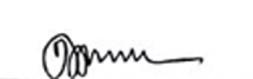 উপপরিচালকবাংলাদেশ কর্মচারী কল্যাণ বোর্ডবিভাগীয় কার্যালয়, ঢাকা।          ২০/০৬/২০১৮              তারিখমহাপরিচালকবাংলাদেশ কর্মচারী কল্যাণ বোর্ডপ্রধান কার্যালয়, ঢাকা।        ২০/০৬/২০১৮              তারিখক্রমিক নম্বরকার্যক্রমকর্মসম্পাদন সূচকসমূহবিবরণবাস্তবায়নকারী ইউনিটপরিমাপ পদ্ধতি এবং উপাত্তসূত্রসাধারণ মন্তব্য০১অক্ষমতাজনিত কারণে অবসরপ্রাপ্ত ও মৃত কর্মচারীগণের পরিবারের জন্য মাসিক কল্যাণভাতা প্রদানস্বয়ং সম্পূর্ণ আবেদন নিষ্পত্তির সময়সরকারি ও  বা.ক.ক.বো. এর এক্তেয়ারভুক্ত ১৯টি স্বায়ত্বশাসিত সংস্থার অক্ষমতাজনিত কারণে অবসরপ্রাপ্ত ও মৃত কর্মচারীগণের পরিবারকে আর্থিক সহায়তা প্রদানের জন্য স্বয়ংসম্পূর্ণ আবেদন নিষ্পত্তির সময়বা.ক.ক.বো. বিভাগীয় কার্যালয়, ঢাকাএকটি স্বয়ংসম্পূর্ণ আবেদন নিষ্পত্তির জন্য প্রয়োজনীয় কার্যদিবস। বা.ক.ক.বো. বিভাগীয় কার্যালয়, ঢাকা এর নিজস্ব প্রতিবেদন০২কর্মরত অবস্থায় মৃত্যুবরণকারী কর্মচারীর পরিবারকে যৌথবীমার এককালীন সহায়তা প্রদানস্বয়ং সম্পূর্ণ আবেদন নিষ্পত্তির সময়সরকারি ও  বা.ক.ক.বো. এর এক্তেয়ারভুক্ত ১৯টি স্বায়ত্বশাসিত সংস্থার কর্মচারী কর্মরত অবস্থায় মৃত্যুবরণ করলে মৃত কর্মচারীর পরিবারকে আর্থিক সহায়তা প্রদানের জন্য স্বয়ংসম্পূর্ণ আবেদন নিষ্পত্তির সময়বা.ক.ক.বো. বিভাগীয় কার্যালয়, ঢাকাএকটি স্বয়ংসম্পূর্ণ আবেদন নিষ্পত্তির জন্য প্রয়োজনীয় কার্যদিবস। বা.ক.ক.বো. বিভাগীয় কার্যালয়, ঢাকা এর নিজস্ব প্রতিবেদন০৩কর্মচারী ও তাঁর পরিবারের সদস্যদের জন্য সাধারণ চিকিৎসা অনুদান প্রদানস্বয়ং সম্পূর্ণ আবেদন নিষ্পত্তির সময়সরকারি ও  বা.ক.ক.বো. এর এক্তেয়ারভুক্ত ১৯টি স্বায়ত্বশাসিত সংস্থার কর্মচারীর নিজ ও পরিবারকে সাধারণ চিকিৎসা অনুদান প্রদানের জন্য স্বয়ংসম্পূর্ণ আবেদন নিষ্পত্তির সময়সীমাবা.ক.ক.বো. বিভাগীয় কার্যালয়, ঢাকার বাছাই কমিটি এবং উপকমিটিএকটি স্বয়ংসম্পূর্ণ আবেদন নিষ্পত্তির জন্য প্রয়োজনীয় কার্যদিবস। বা.ক.ক.বো. বিভাগীয় কার্যালয়, ঢাকা এর নিজস্ব প্রতিবেদন০৪কর্মচারীর সন্তানদের শিক্ষাবৃত্তি প্রদানস্বয়ং সম্পূর্ণ আবেদন নিষ্পত্তির নির্ধারিত সময়১১ থেকে ২০ গ্রেডের (পূর্বের ৩য় ও ৪র্থ শ্রেণি) কর্মরত সরকারি কর্মচারী এবং অবসরপ্রাপ্ত/মৃত কর্মচারীর সন্তানদের শিক্ষাবৃত্তি প্রদানের জন্য স্বয়ংসম্পূর্ণ আবেদন নিষ্পত্তির সময়সীমা।বা.ক.ক.বো এর সিলেট বিভাগীয় কার্যালয়একটি স্বয়ংসম্পূর্ণ আবেদন নিষ্পত্তির জন্য প্রয়োজনীয় কার্যদিবস। ঢাকা বিভাগীয় কার্যালয়ের প্রতিবেদন০৫কর্মচারীর ও তাঁর পরিবারের সদস্যদের জন্য দাফন/অন্ত্যেষ্টিক্রিয়ার অনুদান প্রদান স্বয়ং সম্পূর্ণ আবেদন নিষ্পত্তির সময়কর্মচারীর ও তাঁর পরিবারের সদস্যদের জন্য দাফন/অন্ত্যেষ্টিক্রিয়ার অনুদানের স্বয়ংসম্পূর্ণ আবেদন নিষ্পত্তির সময়সীমাবা.ক.ক.বো. বিভাগীয় কার্যালয়, ঢাকাএকটি স্বয়ংসম্পূর্ণ আবেদন নিষ্পত্তির জন্য প্রয়োজনীয় কার্যদিবস। বা.ক.ক.বো. বিভাগীয় কার্যালয়, ঢাকা এর নিজস্ব প্রতিবেদন০৬কর্মরত সরকারি কর্মচারী ও তাদের সন্তানদের জন্য প্রতিবছর ক্রীড়া প্রতিযোগীতার আয়োজননির্ধারিত সময়ের মধ্যে আয়োজনবা.ক.ক.বো. বিভাগীয় কার্যালয়, ঢাকা এর ব্যবস্থাপনায় কর্মরত সরকারি কর্মচারী ও তাদের সন্তানদের জন্য ঢাকা বিভাগের আওতাধীন ১৩টি জেলা নিয়ে প্রতিবছর বার্ষিক ক্রীড়া প্রতিযোগীতা আয়োজনের সময়সীমাবা.ক.ক.বো. বিভাগীয় কার্যালয়, ঢাকাবছরের একটি নির্ধারিত সময়ের মধ্যে বার্ষিক ক্রীড়া প্রতিযোগীতা আয়োজন। বা.ক.ক.বো. বিভাগীয় কার্যালয়, ঢাকা এর নিজস্ব প্রতিবেদন০৭অভিযোগ নিষ্পত্তিনিষ্পত্তির সময়অভিযোগ নিষ্পত্তির সময়সীমাবা.ক.ক.বো. বিভাগীয় কার্যালয়, ঢাকাঅভিযোগ নিষ্পত্তির সময়সীমা। বা.ক.ক.বো. বিভাগীয় কার্যালয়, ঢাকা এর নিজস্ব প্রতিবেদন প্রতিষ্ঠানের নামসংশ্লিষ্ট কার্যক্রমকর্মসম্পাদন সূচকউক্ত প্রতিষ্ঠানের নিকট চাহিদা/প্রত্যাশাচাহিদা/প্রত্যাশার যৌক্তিকতাপ্রত্যাশা পূরণ না হলে সম্ভাব্য প্রভাবপ্রধান কার্যালয়অক্ষমতাজনিত কারণে অবসরপ্রাপ্ত ও মৃত কর্মচারীগণের পরিবারের জন্য মাসিক কল্যাণভাতা প্রদানস্বয়ংসম্পূর্ণ আবেদন নিষ্পত্তির সময়বা.ক.ক.বো বিভাগীয় কার্যালয়, ঢাকার জন্য বাজেটে বরাদ্দকৃত অর্থ সময়মত প্রাপ্তিসেবাগ্রহীতাদের সময়মত সেবা প্রদান ও বার্ষিক কর্মসম্পাদন চুক্তির বাস্তবায়নসেবাগ্রহীতাদের সময়মত সেবা প্রদান সম্ভব হবেনা ও বার্ষিক কর্মসম্পাদন চুক্তির সঠিক বাস্তবায়ন সম্ভব হবে না।প্রধান কার্যালয়কর্মরত অবস্থায় মৃত্যুবরণকারী কর্মচারীর পরিবারকে যৌথবীমার এককালীন সহায়তা প্রদানস্বয়ংসম্পূর্ণ আবেদন নিষ্পত্তির সময়বা.ক.ক.বো বিভাগীয় কার্যালয়, ঢাকার জন্য বাজেটে বরাদ্দকৃত অর্থ সময়মত প্রাপ্তিসেবাগ্রহীতাদের সময়মত সেবা প্রদান ও বার্ষিক কর্মসম্পাদন চুক্তির বাস্তবায়নসেবাগ্রহীতাদের সময়মত সেবা প্রদান সম্ভব হবেনা ও বার্ষিক কর্মসম্পাদন চুক্তির সঠিক বাস্তবায়ন সম্ভব হবে না।প্রধান কার্যালয়কর্মচারী ও তাঁর পরিবারের সদস্যদের জন্য চিকিৎসা সহায়তা প্রদানস্বয়ংসম্পূর্ণ আবেদন নিষ্পত্তির সময়বা.ক.ক.বো বিভাগীয় কার্যালয়, ঢাকার জন্য বাজেটে বরাদ্দকৃত অর্থ সময়মত প্রাপ্তিসেবাগ্রহীতাদের সময়মত সেবা প্রদান ও বার্ষিক কর্মসম্পাদন চুক্তির বাস্তবায়নসেবাগ্রহীতাদের সময়মত সেবা প্রদান সম্ভব হবেনা ও বার্ষিক কর্মসম্পাদন চুক্তির সঠিক বাস্তবায়ন সম্ভব হবে না।প্রধান কার্যালয়১১ থেকে ২০ গ্রেডের (পূর্বের ৩য় ও ৪র্থ শ্রেণি) কর্মরত সরকারি কর্মচারী এবং অবসরপ্রাপ্ত/মৃত কর্মচারীর অনধিক দু’সন্তানের জন্য শিক্ষাবৃত্তি/শিক্ষাসহায়তা প্রদানস্বয়ংসম্পূর্ণ আবেদন নিষ্পত্তির সময়বা.ক.ক.বো বিভাগীয় কার্যালয়, ঢাকার জন্য বাজেটে বরাদ্দকৃত অর্থ সময়মত প্রাপ্তিসেবাগ্রহীতাদের সময়মত সেবা প্রদান ও বার্ষিক কর্মসম্পাদন চুক্তির বাস্তবায়নসেবাগ্রহীতাদের সময়মত সেবা প্রদান সম্ভব হবেনা ও বার্ষিক কর্মসম্পাদন চুক্তির সঠিক বাস্তবায়ন সম্ভব হবে না।প্রধান কার্যালয়কর্মচারীদের নিজের ও পরিবারের সদস্যদের জন্য দাফন/অন্ত্যেষ্টিক্রিয়ার সাহায্য প্রদানস্বয়ংসম্পূর্ণ আবেদন নিষ্পত্তির সময়বা.ক.ক.বো বিভাগীয় কার্যালয়, ঢাকার জন্য বাজেটে বরাদ্দকৃত অর্থ সময়মত প্রাপ্তিসেবাগ্রহীতাদের সময়মত সেবা প্রদান ও বার্ষিক কর্মসম্পাদন চুক্তির বাস্তবায়নসেবাগ্রহীতাদের সময়মত সেবা প্রদান সম্ভব হবেনা ও বার্ষিক কর্মসম্পাদন চুক্তির সঠিক বাস্তবায়ন সম্ভব হবে না।প্রধান কার্যালয়কর্মরত সরকারি কর্মচারী ও তাঁদের সন্তানদের জন্য প্রতিবছর ক্রীড়া প্রতিযোগীতার আয়োজনস্বয়ংসম্পূর্ণ আবেদন নিষ্পত্তির সময়বা.ক.ক.বো বিভাগীয় কার্যালয়, ঢাকার জন্য বাজেটে বরাদ্দকৃত অর্থ সময়মত প্রাপ্তিসেবাগ্রহীতাদের সময়মত সেবা প্রদান ও বার্ষিক কর্মসম্পাদন চুক্তির বাস্তবায়নসেবাগ্রহীতাদের সময়মত সেবা প্রদান সম্ভব হবেনা ও বার্ষিক কর্মসম্পাদন চুক্তির সঠিক বাস্তবায়ন সম্ভব হবে না।বিভাগীয় কমিশনার অফিস, ঢাকাকর্মরত কর্মচারী ও তাঁদের সন্তানদের জন্য বার্ষিক ক্রীড়া প্রতিযোগিতা আয়োজন নির্ধারিত সময়ের মধ্যে আয়োজিতবিভাগীয় কমিশনার, অফিস ও অন্যান্য সংশ্লিষ্ট প্রতিষ্ঠান সঠিক সময়ে প্রস্তুতিমূলক সভার আয়োজন করে বার্ষিক বিভাগীয় ক্রীড়া প্রতিযোগীতা সময়মত আয়োজন করা।বা.ক.ক.বো. এর বিভাগীয় আঞ্চলিক কল্যাণ কমিটির সভাপতি হিসেবে বিভাগীয় কমিশনার মহোদয়, অত্র বিভাগে কর্মরত কর্মচারী ও তাঁদের সন্তানদের জন্য বিভাগীয় বার্ষিক ক্রীড়া প্রতিযোগিতার সময় নির্ধারণ করে থাকেন।সময়মত প্রস্তুতিমূলক সভার আয়োজন করা সম্ভব না হলে অত্র বিভাগে কর্মরত কর্মচারী ও তাঁদের সন্তানদের জন্য বার্ষিক বিভাগীয় ক্রীড়া প্রতিযোগিতা সময়মত আয়োজন করা সম্ভব হবে না।